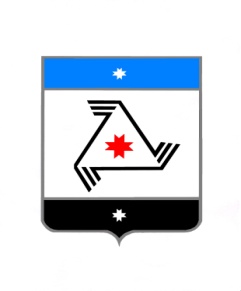                                             Р Е Ш Е Н И Е                                             Совета депутатовмуниципального образования «Балезинский район»«Балезино ёрос» муниципал кылдытэтысь депутатлэн КенешсыО развитии подросткового спорта в Балезинском  районе за 2018 год « 27  » июня   2019 года.          Заслушав и обсудив информацию ведущего специалиста-эксперта Управления образования Администрации муниципального образования « Балезинский район»  Наговицыну Татьяну Леонидовну о развитии подросткового спорта в Балезинском  районе за 2018 год , Совет депутатов муниципального образования «Балезинский район» РЕШАЕТ:         1. Информацию ведущего специалиста-эксперта Управления образования Администрации муниципального образования «Балезинский район» Наговицыной Татьяны Леонидовны о развитии подросткового спорта в Балезинском  районе за 2018 год принять к сведению.          2. Рекомендовать Управлению финансов Администрации Балезинского района рассмотреть и включить вопрос об увеличения финансирования  для развития подросткового спорта в Балезинском  районе в 2019 году и последующие года.         3. Рекомендовать Управлению образования Администрации Балезинского района взять на контроль участие общеобразовательных организаций в районной спартакиаде среди обучающихся.        4. Рекомендовать Администрации муниципального образования «Балезинский район» включить в план мероприятий на очередной финансовый год и плановые периоды 2021 и 2022 годов муниципального образования «Балезинский район» ремонт лыжероллерной  трассы лыжной базы «Буринские горы» п. Балезино.        4. Контроль за исполнением п.2 и п.4 решения возложить на председателя постоянной комиссии «Экономика, бюджет, финансы», п.3 решения на председателя постоянной комиссии «Социальные вопросы».Председатель Совета депутатовМО «Балезинский район»                                                 Н.В.Бабинцевп. Балезино27.06.2019№33-258